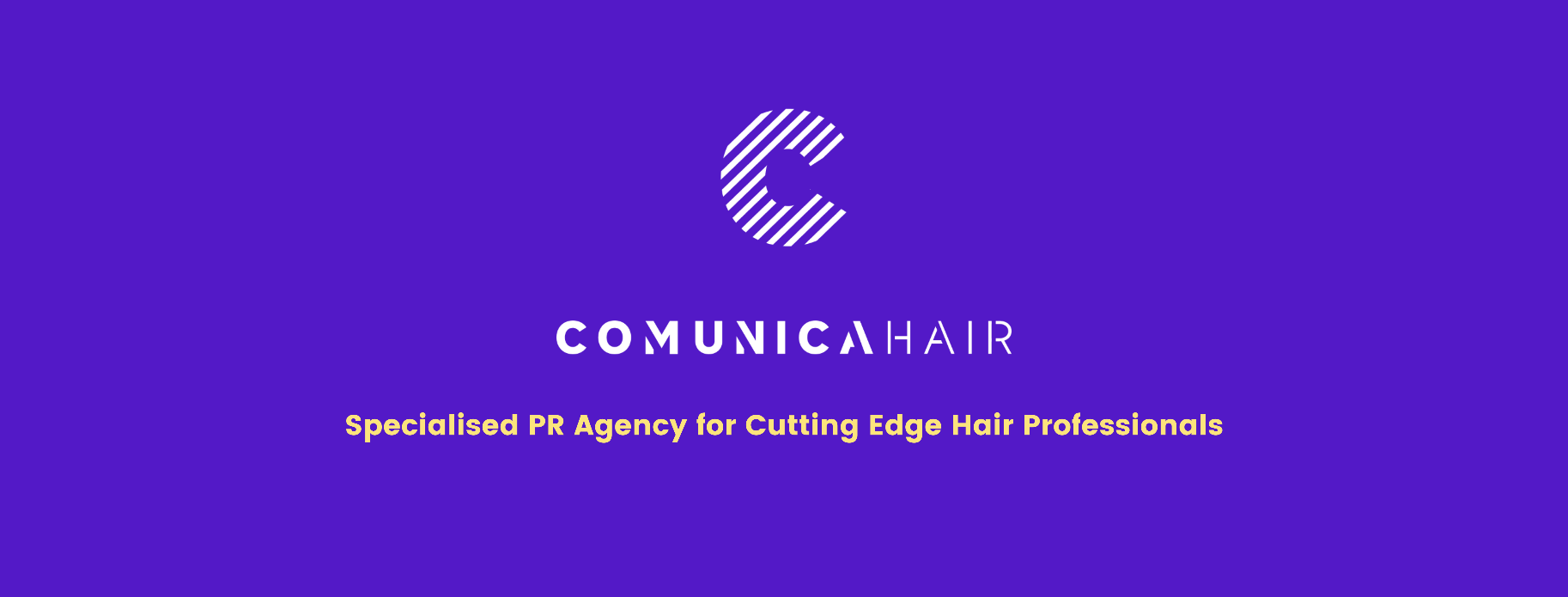 Para más información, por favor contacta con Marta de Paco móvil o         +34 670 780 664 y por email 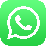 press@comunicahair.comImportante: Estas imágenes solo están disponibles para contenido editorial y redes sociales.Los créditos deben ser incluidos.Se espera la notificación de su publicación.ZIORTZA ZARAUZA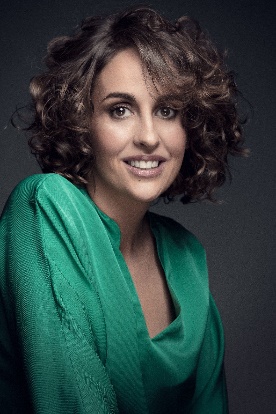 GEODE Collection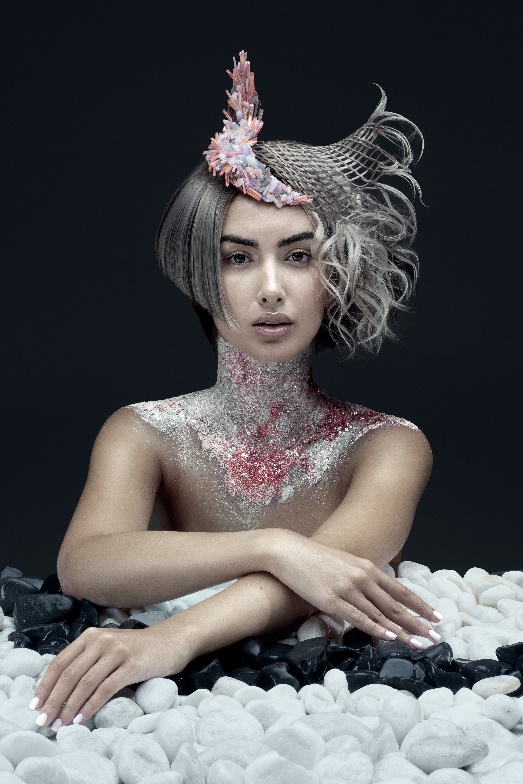 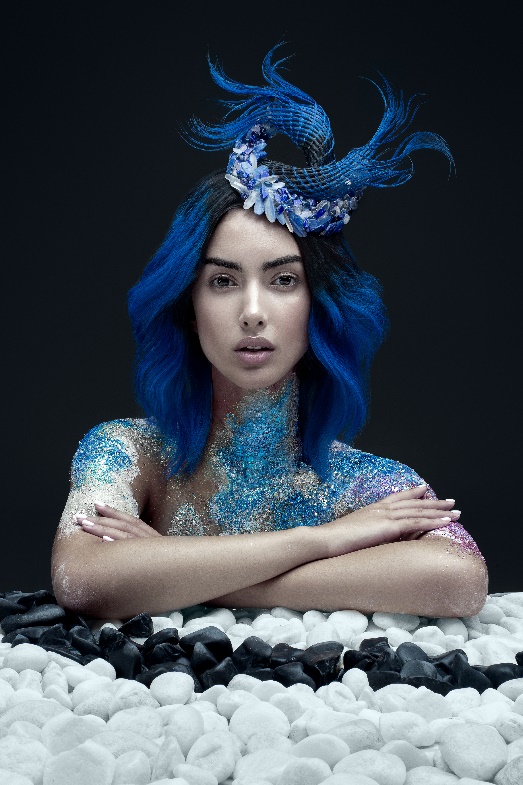 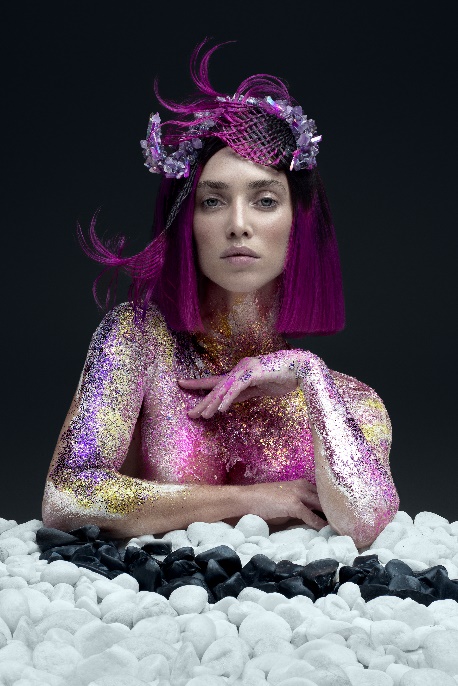 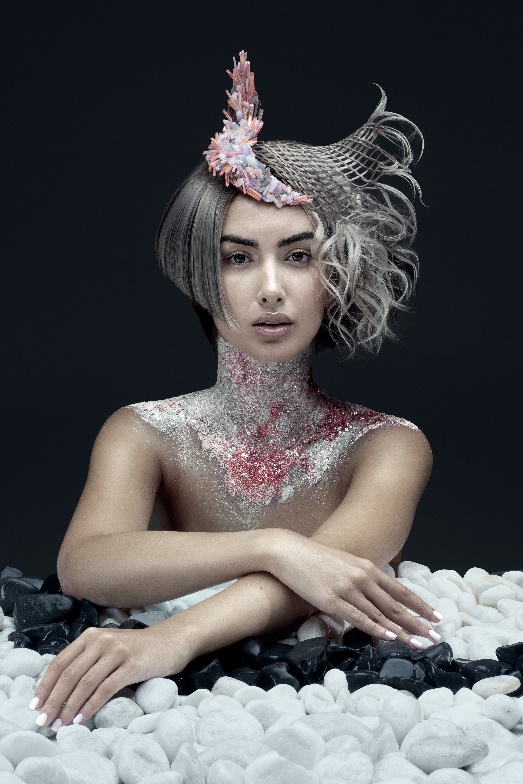 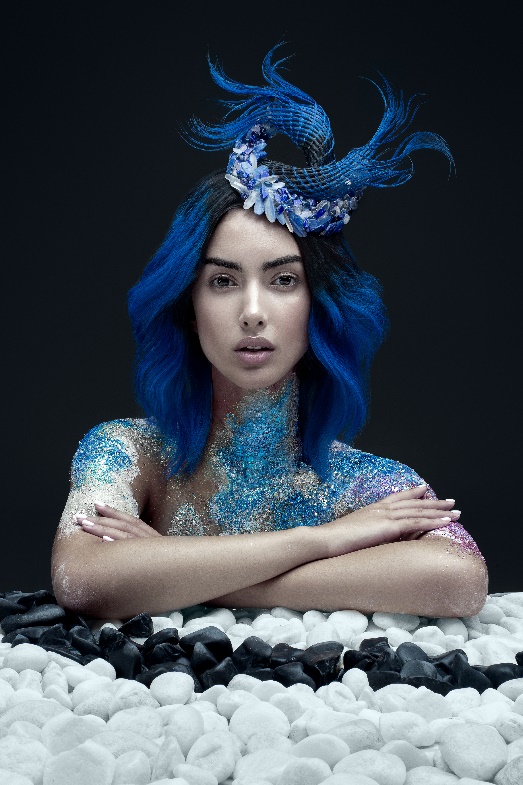 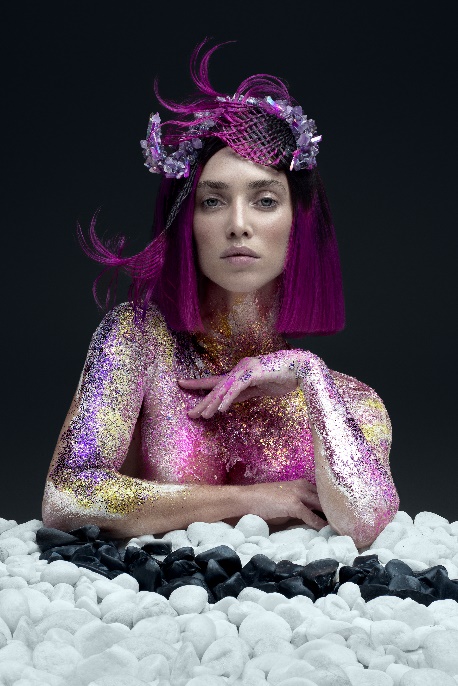 Peluquería: Ziortza Zarauza @Centro BetaPeluquería Instagram @ziortzazarauzaFotografía: David ArnalFotografía Instagram @davidarnalteamMaquillaje: De MaríaMaquillaje Instagram @de_mariaRetouche: Javier VillalabeitiaRetouche Instagram @javiervillalabeitiaProductos: MontibelloProductos Instagram @montibello_peluqueriaZIORTZA ZARAUZA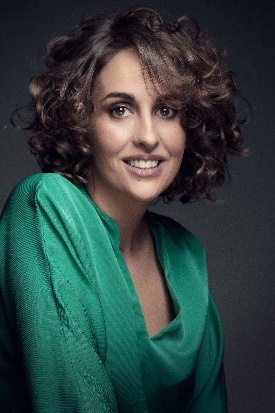 GEODE Collection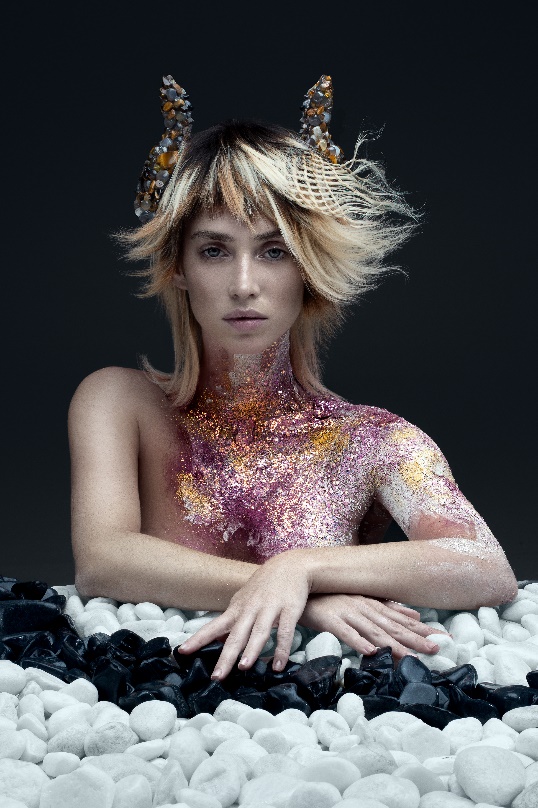 Con la apariencia de burdas rocas, las geodas esconden en su interior preciosas formaciones cristalinas. Pueden pasar desapercibidas a primera vista y para encontrar su verdadera belleza hay que descubrir su interior. Por eso, las diferentes imágenes reflejan la combinación sorprendente de la evolución de piedra a piedra preciosa con detalles que hacen del cabello un objeto lujoso, extraordinario, que emerge ante nuestros ojos para maravillarnos con sus tonalidades vivas y sus formas caprichosas como en la naturaleza.